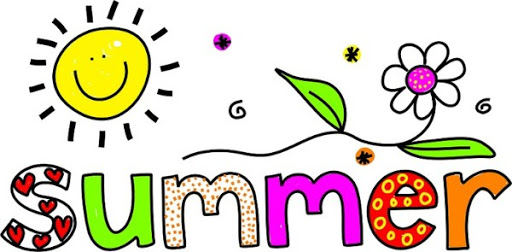       Breakfast Options Available Daily-Breakfast Bars, Assorted Cereal, Assorted Muffins, Warm Bagel            Daily Lunch AlternativesSun-butter and Jelly LunchBagel Lunch or Cereal LunchGluten Free and Dairy Free Options Available Upon Request If you have questions or comments please email the Manager of Dining Service at ksylvia@ssec.orgMondayTuesdayWednesdayThursday         Pancakesw/SyrupFruit1% White MilkMini Cinnamon     Stick Fruit1% White MilkTropical Smoothiew/Bunny Grahams Fruit1% White MilkHomemadeChocolate Chip Muffin Fruit1% White MilkMondayTuesdayWednesdayThursdayFriday5678        JULYChicken Patty SandwichTater TotsCornTurkey and Cheese on a Bulky RollBaked ChipsCucumber WheelsCheese or Pepperoni French Bread PizzaBaby CarrotsNo SchoolMondayTuesdayWednesdayThursdayFriday12131415Chicken NuggetsTater TotsCornHam and Cheese SubBaked ChipsPicklesMacaroni and CheeseDinner RollSeasoned PeasTony’s Cheese or Buffalo Chicken PizzaBaby CarrotsNo SchoolMondayTuesdayWednesdayThursdayFriday19202122Hot DogBaked BeansCorn on the CobTurkey BLT SandwichBaked ChipsCucumber WheelsMeatballs, Mozzarella SticksGarlic BreadGreen BeansTriangle Cheese or Bacon PizzaBaby CarrotsNo SchoolMondayTuesdayWednesdayThursdayFriday26272829Popcorn ChickenWhipped PotatoesGravySeasoned CarrotsWarm Ham and Cheese Sandwich Baked ChipsCucumber WheelsBaked Penne with Meat-sauceGarlic RollGreen BeansCheese or Pepperoni French Bread PizzaBaby CarrotsNo SchoolMondayTuesdayWednesdayThursdayFriday2345 AUGUSTRib a Que SandwichBaked ChipsCornChicken TendersSoft PretzelGreen BeansFrench ToastSausageHash BrownCinnamon ApplesCheese or Buffalo Chicken PizzaBaby CarrotsNo SchoolMondayTuesdayWednesdayThursdayFriday9101112Bacon Egg and Cheese BagelHash BrownFresh Watermelon Turkey and Cheese WrapBaked ChipsCucumber WheelsCheeseburgerFrench FriesPicklesCheese or Ham and Pineapple French Bread PizzaBaby CarrotsNo School